Accompagner les métiers de la création dans leur transition écologique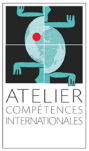 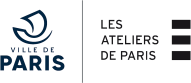 Comment penser et structurer son projet éco-responsable ?DONNEES PERSONNELLESNom :						Prénom :Né(e) le :Adresse :Téléphone :						Mail :Nom de marque, studio, atelier :Site ou réseaux sociaux :Statut actuel : Précisez si vous êtes porteur de projet ou déjà immatriculé et sous quelle forme (Régime maison des artistes ; Régime Micro entreprise ; société, association) :*Préciser la date d’immatriculation et  joindre avis  SIRENEQuel est votre secteur d’activité ?    Mode                        Métiers d’Art                       Design      Joindre le ou les CV des personnes impliquées dans le projet.ADescriptif général d'intentions du projet/ produit/ engagementsDescriptif général d'intentions du projet/ produit/ engagementsDescriptif général d'intentions du projet/ produit/ engagementsDescriptif général d'intentions du projet/ produit/ engagementsDescriptif général d'intentions du projet/ produit/ engagementsJoindre un dossier de présentation générale du projet qui détaille bien les intentions en terme d’éco conception et/ou de création de valeurs en générale pour le projet ou l’activité (notamment au travers des éléments déjà formalisés, indiqués dans l’autodiagnostic ci-dessous ) Joindre un dossier de présentation générale du projet qui détaille bien les intentions en terme d’éco conception et/ou de création de valeurs en générale pour le projet ou l’activité (notamment au travers des éléments déjà formalisés, indiqués dans l’autodiagnostic ci-dessous ) Joindre un dossier de présentation générale du projet qui détaille bien les intentions en terme d’éco conception et/ou de création de valeurs en générale pour le projet ou l’activité (notamment au travers des éléments déjà formalisés, indiqués dans l’autodiagnostic ci-dessous ) Joindre un dossier de présentation générale du projet qui détaille bien les intentions en terme d’éco conception et/ou de création de valeurs en générale pour le projet ou l’activité (notamment au travers des éléments déjà formalisés, indiqués dans l’autodiagnostic ci-dessous ) Joindre un dossier de présentation générale du projet qui détaille bien les intentions en terme d’éco conception et/ou de création de valeurs en générale pour le projet ou l’activité (notamment au travers des éléments déjà formalisés, indiqués dans l’autodiagnostic ci-dessous ) BUn Auto diagnostic de votre projet  Ces éléments sont-ils réfléchis, formalisés, mis en œuvre ?  Ces éléments sont-ils réfléchis, formalisés, mis en œuvre ?  Ces éléments sont-ils réfléchis, formalisés, mis en œuvre ? Commentaires BUn Auto diagnostic de votre projet Réalisé En cours   Non réalisé  si " en cours" ou "non réalisé " merci de justifier  1Le CV/ profil du porteur de projet 2Une note de présentation de son parcours et de ses motivations au regard de son projet. 3Le but du projet global - la raison d'être et la mission  responsable de votre projet/ activité/ produit. 3Les valeurs et les finalités liées à chaque produit, au projet global ou à une activité. 3Un argumentaire de la démarche développement durable (éco conception, éco circulaire et/ ou fonctionnelle et problématiques sociales et environnementales de l'activité). (facultatif) 4La situation géographique du projet : le territoire du projet (du produit) 5Le marché : à qui s'adresse le produit / le projet ? (clients et prescripteurs) 6Description générale de la filière ou des filières : cartographie de la chaine de valeur.. (facultatif) 6Description simple des acteurs de la filière et de leurs fonctions  dans le projet (partenaires clients, fournisseurs, prescripteurs, promoteurs…) 7Exemples d’entreprises qui correspondent à vos valeurs et qui ont développé des activités (produits) similaires.8Liste détaillée de vos activités, Produits ou Prestations de services validées 9Stratégie de développement commerciale envisagée.  10La stratégie de communication envisagée 11Organisation interne et Ressources  Humaines envisagée 12Description simple et justification du modèle économique proposé. 13Besoins en financement du projet et pistes de financements investigués et/ou obtenus (facultatif) 14La Forme Juridique du Projet retenue. C Joindre Liste des questions que vous vous posez sur les impacts de votre projet nous permettant d’identifier vos besoins. Joindre Liste des questions que vous vous posez sur les impacts de votre projet nous permettant d’identifier vos besoins. Joindre Liste des questions que vous vous posez sur les impacts de votre projet nous permettant d’identifier vos besoins. Joindre Liste des questions que vous vous posez sur les impacts de votre projet nous permettant d’identifier vos besoins. Joindre Liste des questions que vous vous posez sur les impacts de votre projet nous permettant d’identifier vos besoins. 